Czwartek 16 kwietnia 2020 r. Temat: Porównywanie ułamków.Zapisz temat w zeszycie oraz datę. Wysłuchajhttps://pistacja.tv/film/mat00110-porownywanie-ulamkow-zwyklych-o-tych-samych-mianownikach?playlist=116Zapisz w zeszycieJeśli dwa ułamki mają jednakowe mianowniki, to większy jest ten, który ma większy licznik np.  < ; ( trzy czternaste  jest mniejsze niż pięć czternastych)   >  ; ( siedem dziewiętnastych jest większe niż dwie dziewiętnaste)           ( trzydzieści siedem sto czterdziestych drugich jest mniejsze niż trzydzieści dziewięć sto czterdziestych drugich)Rozwiąż ćwiczenie A strona 160Rozwiąż zadanie 1 a, b, j strona 161 Wysłuchajhttps://pistacja.tv/film/mat00111-porownywanie-ulamkow-zwyklych-o-tych-samych-licznikach?playlist=116Zapisz w zeszycieJeśli dwa ułamki mają jednakowe liczniki, to większy jest ten, który ma mniejszy mianownik np.  < ; ( pięć czternastych  jest mniejsze niż pięć jedenastych)   >  ; ( siedem dziewiętnastych jest większe niż siedem trzydziestych pierwszych)           ( trzydzieści siedem sto czterdziestych drugich jest mniejsze niż trzydzieści siedem sto czterdziestych pierwszych)Przyjrzyj się poniższemu rysunkowi zauważ, który kawałek jest najmniejszy, a który największy i jaki to ułamek.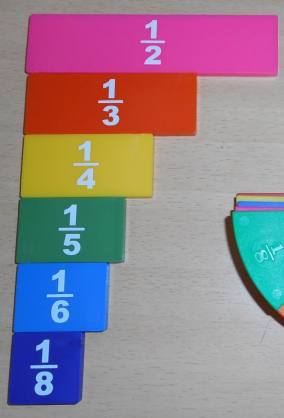 Rozwiąż ćwiczenie B strona 160Rozwiąż zadanie 1 d, e, g, h, k strona 161 Piątek 17 kwietnia 2020 r. - 2 godzinyTemat: Porównywanie ułamków - rozwiązywanie zadań.Zapisz temat w zeszycie oraz datę. Zapisz w zeszycie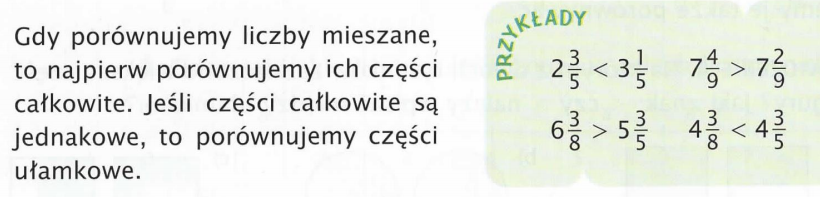 Rozwiąż ćwiczenie C strona 161Rozwiąż zadanie 1 c, f, i, l strona 161 Rozwiąż zadanie 2 strona 161 Rozwiąż zadanie 3 i 4 strona 161 zapisz pytania do zadań zapisz obliczenianapisz odpowiedźMożesz wydrukować poniższe zadanie, a jak nie masz drukarki to spróbuj przerysować rysunki, a następnie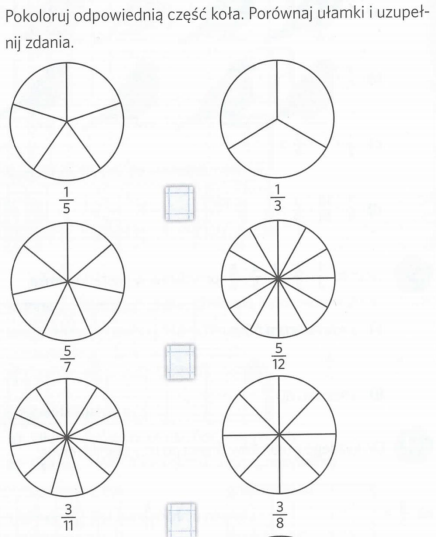 Przepisz i wpisz odpowiedni znak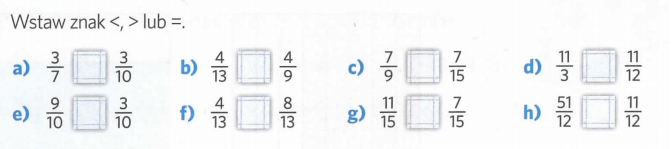 9.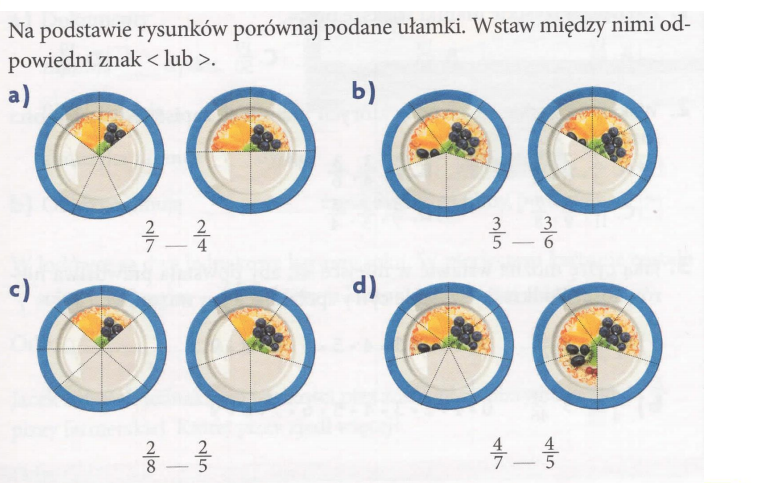 Przyjrzyj się rysunkom, porównaj ułamki, następnie przepisz i uzupełnij luki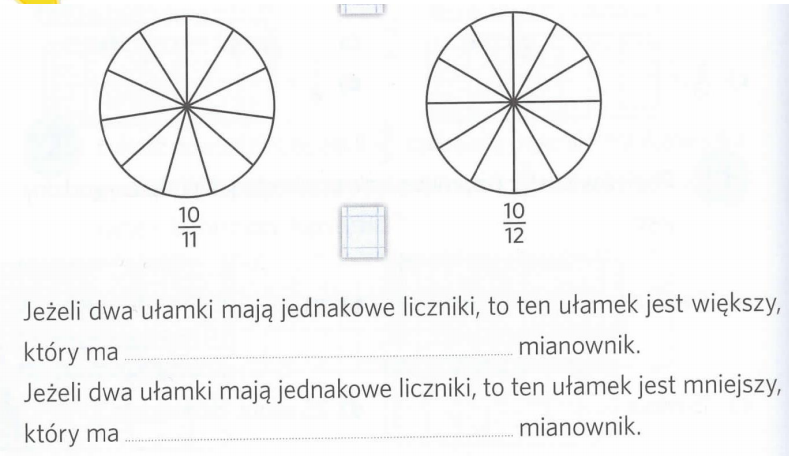 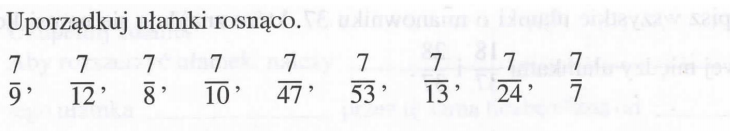 12.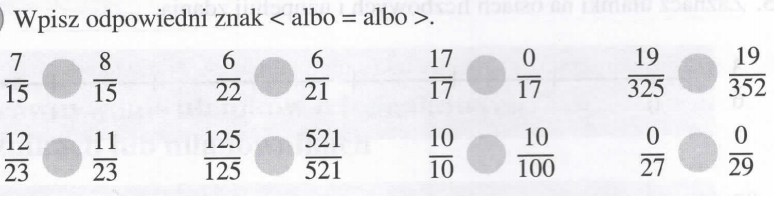 13.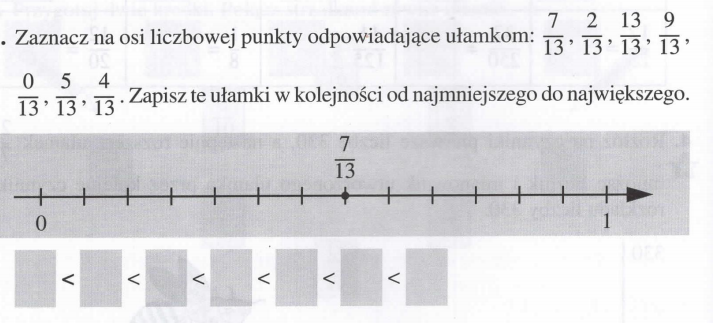 14.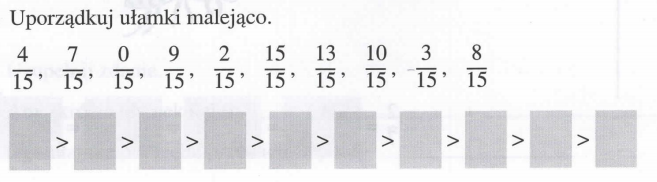 